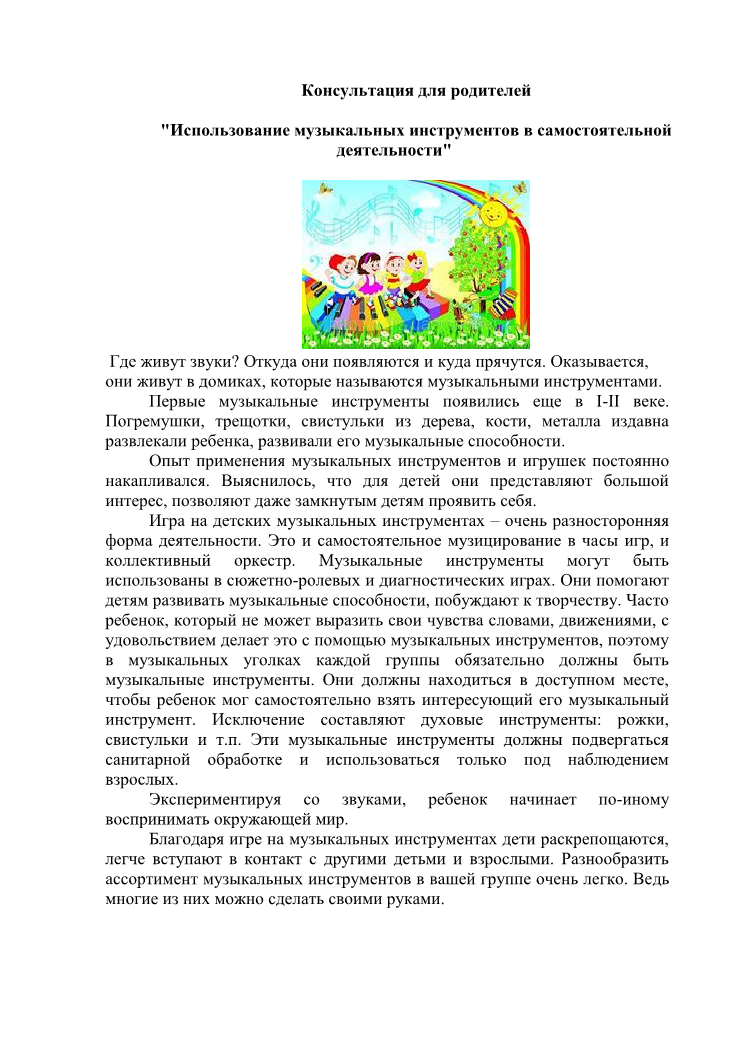                                   Музыкальный руководитель Гусева М.А.